UNM CDD Infant and Early Childhood Mental Health Program:Second Judicial District Infant TeamSupports infants and toddlers after substantiated allegations of abuse and/or neglect using evidence-based assessment tools and intervention models to inform permanency planning decisions for our youngest children in state’s custody in direct collaboration with local child welfare workers, Part C programs, and judges making planning and custody decisions.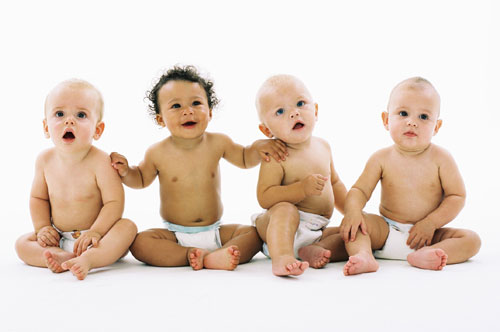 Infants and toddlers in the child welfare system often show specific challenges, including: Problems with relationships, behavior issues, unmet emotional needs, developmental delays, and cognitive difficulties (e.g., impulse control, self-regulation, focus).The goal of the Infant Team is to provide children birth-to-three in state’s custody a coordinated process for assessment and treatment in order to promote permanency planning, emotional health and positive developmental outcomes. Our Infant Team ProgramServes children 3 and under in Bernalillo County (Albuquerque, NM) in Child welfare/State protective custodyProvide comprehensive assessment and treatment by interdisciplinary team, including psychologists, psychiatrists, social workers, and experienced counselors with Infant Mental Health specialized trainingFacilitate collaborations between systems  Infant Mental Health, Child welfare, Part C (Early Intervention) Programs, Judges, Attorneys, and Community providersPopulation Characteristics: 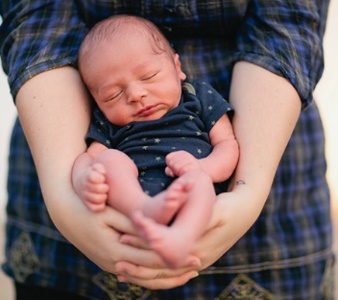 Some of the common issues that our families struggle with include long-standing history of substance use/abuse, domestic violence, homelessness, unemployment, lack of proper access to healthcare, poverty, history of exposure to adversity across multiple generations.Substantiated reasons for children coming into care: Physical Neglect, Emotional Neglect, Medical Neglect, Physical Abuse, Sexual Abuse, Emotional Abuse, AbandonmentServices provided:Developmental & trauma-informed, relationship-based (IMH) assessment and therapy with parents and childrenTherapeutic coaching/assist with visits Support services to foster parents Risk assessment and assessment of child’s best interestsRegular progress reports to CYFD and Courts/attorneysPresent information/testify in court whenever possibleAssessment and Treatment Length:Assessment Process typically last between 4 – 7 sessionsLength of treatment is typically 12 months or until permanency is established for the child by the court. In some situations, families continue working with the Infant Team post-reunification to help with the changes/transitions.Infant Team Objectives:Address the impact of trauma on infants and young children in foster careEducate systems around the unique developmental needs of infants and young children, and the impact of trauma on developmental trajectoriesChange outcomes for babies in protective custody Contact Information:Julia Oppenheimer, PhD, IMH-E(III)Director, Second Judicial District Infant TeamAssistant Professor, Department of Pediatrics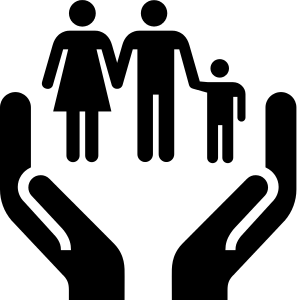 Center for Development & DisabilityUniversity of New Mexico Health Sciences Center2300 Menaul Blvd NEAlbuquerque, NM 87107(505) 272-5899 (office)(505) 934-2082 (cell)505-272-3461 (fax) joppenheimer@salud.unm.edu